Технологическая карта урокаФ.И.О педагога: Ипатова Ирина ВитальевнаДолжность: учитель трудового обученияПолное название ОУ: Государственное казенное общеобразовательное учреждение Удмуртской Республики «Общеобразовательная школа № 5 города Глазова»Образовательная область  профессиональное обучение              Предмет    «Швея» класс  10-11Тема Моделирование брюк.Тип урока: комбинированныйХарактеристика учебных возможностей и предшествующих достижений, обучающихся класса, для которого проектируется урок.В 10-11 классе по профессии «Швея» обучаются 4 девочки с легкой умственной отсталостью, 1 девочка с умеренной умственной отсталостью. Обучающихся класса по способностям усвоения учебного материала можно разделить на 2 группы. Первая  группа: Елизавета З., Лилия С., Виктория В. понимают фронтальное объяснение учителя, запоминают изучаемый материал, но затрудняются сделать элементарные выводы и обобщения.  Самостоятельность в выполнении всех видов работ присутствует, могут выполнить практическую работу по словесной инструкции. Осуществляют самоконтроль при выполнении практических работ.Вторая группа: Ярослава Б., Анастасия Б. изучаемый материал запоминает частично, выводы проговаривают с помощью учителя. Словарный запас бедный. На уроке занимаются в меру своих возможностей. Требуется помощь учителя, индивидуальная и дифференцированная работа.Предварительная работа: продуманы все этапы организации учебной деятельности, переходы от одного этапа урока к другому,  методы, приёмы  и формы, обеспечивающие наилучшее изучение и закрепление учебного материала в соответствии с индивидуальными возможностями и особенностями обучающихся; разработана и подготовлена  дидактика, составлен подробный конспект урока. Оборудование: ноутбук, проектор, экран, презентация «Модели брюк»,  наглядное пособие  - моделирование юбки - шорт, опорные слова по теме, картинки – модели брюк, лекала брюк в масштабе 1:2, 1:4 (задняя и передняя детали), масштабные линейки, цветная бумага, клей, ножницы, смайлик.Цель и задачи непосредственно образовательной деятельности:Цель: выполнить моделирование юбки – шорт на основе чертежа брюк. Задачи:Коррекционно—образовательные: Расширить знания и умения по моделированию изделий на основе чертежа брюк, способствовать формированию представления о моделировании различных фасонов поясных изделий на основе чертежа брюк. Формировать умения выполнять моделирование юбки – шорт на основе чертежа брюк.Коррекционно—развивающие: Развивать умения планировать свою работу, выполнять её в определенной последовательности. Активизировать мыслительную деятельность обучающихся. Учить анализировать, сравнивать, обобщать. Способствовать развитию умения ориентироваться в задании. Коррекционно—воспитательные: Способствовать развитию самостоятельности, трудолюбия, творческого отношения к труду, вкуса.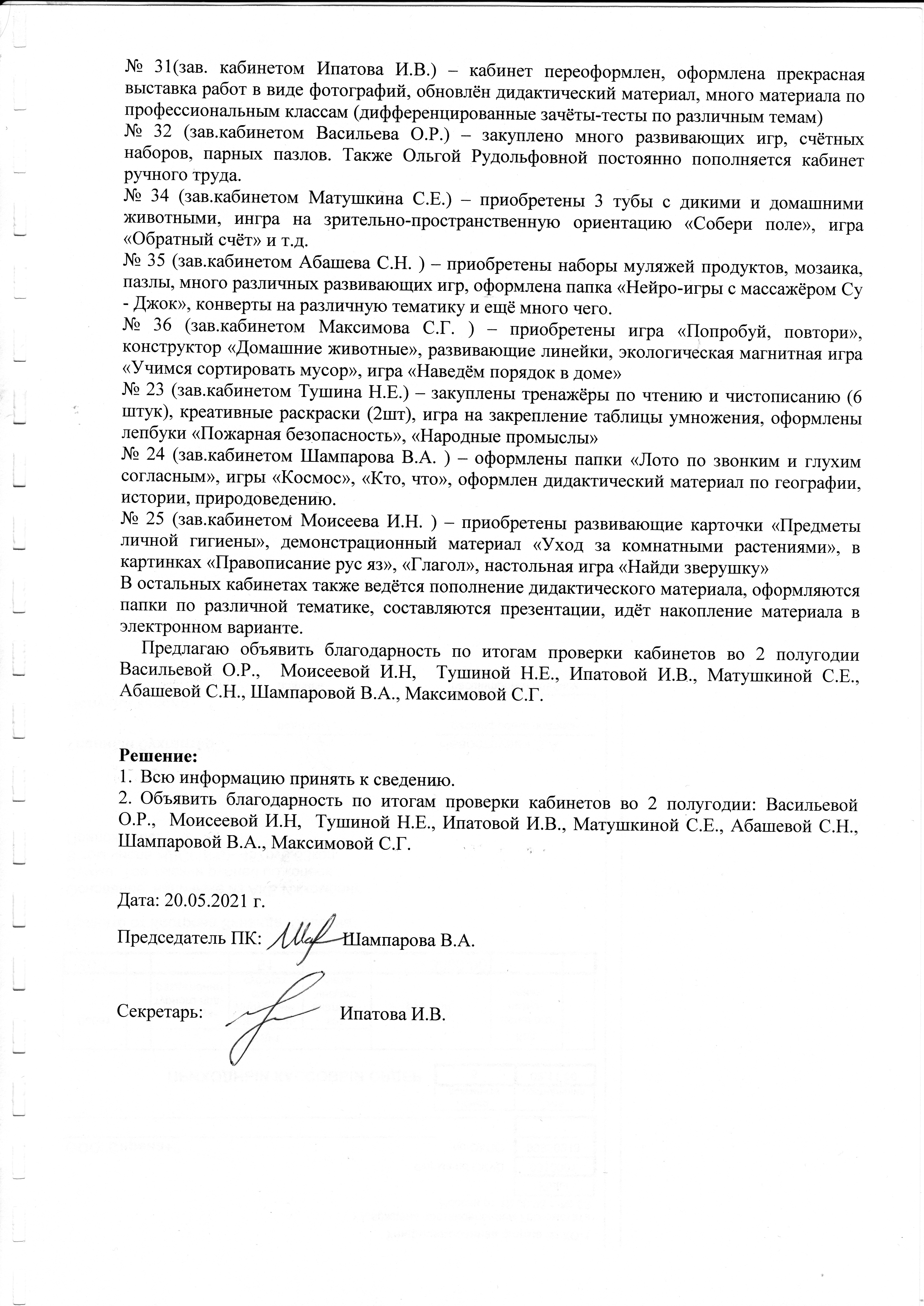 Подпись педагога:           Список литературы:Интернет – ресурсы: картинки моделей брюк.Мозговая Г.Г., Картушина Г.Б. Технология. Швейное дело 9 класс: учебник для общеобразовательных организаций, реализующих адаптированные основные общеобразовательные программы  – Москва: «Просвещение»,2020.В образовательной областиФормируемые предпосылки к учебной деятельностиПланируемые достижения результатов совместной деятельности педагога с детьмисоциально-коммуникативное развитие- умение общаться, взаимодействовать и сотрудничать с учителем и одноклассниками, учитывать их мнение, вступать в  диалог, уметь слушать друг друга;- самостоятельность, целенаправленность и  саморегуляцию собственных действий; - эмоциональную отзывчивость, готовность к совместной деятельности со сверстниками, уважительное отношение 
и чувства принадлежности к сообществу детей и взрослых.- позитивные установки  к различным видам совместного  труда и творчества; - планирование учебного сотрудничества с учителем и сверстниками,  способов взаимодействия; - формирование культурных форм взаимоотношений;- формирование собственных убеждений, духовных ценностей и потребностей, становление характера, самостоятельности обучающихся, умение преодолевать трудности в учении, используя творческие задания, проблемные ситуации и оказание минимально необходимых видов помощи.познавательное развитие - развитие интереса к теме урока, любознательности, активности;- развитие концентрации внимания, переключаемости внимания, зрительного внимания, слухового внимания;- развитие зрительного восприятия;- развитие процессов мышления (анализ, синтез);- развитие словесно-логического мышления;- развитие умения выделять главное, существенное в изучаемом материале, сравнивать, обобщать, анализировать изучаемые факты, логически излагать свои мысли, делать выводы.- закрепление и обобщение имеющихся знаний, овладение новыми знаниями и умениями по изучаемой теме;- умение принять цель, структуру учебной деятельности по теме данного урока;- умение творческого применения знаний, навыков и умений в комплексе на различном дидактическом материале;- умение ориентироваться в последовательности выполнения учебной деятельности по теме урока;- умение осуществлять контроль по результатам действий.речевое развитие- умение с достаточной полнотой и точностью выражать свои мысли в соответствии с задачами и условиями коммуникации по содержанию урока;- умение отвечать на поставленные вопросы полными предложениями, проговаривать предстоящее действие;- умение вести учебный диалог;- умение понимать и передавать эмоциональную сторону речи;- умение слушать и понимать обращённую речь;- активизация речевой деятельности обучающихся;-  выполнение речевого контроля  над выполняемой деятельностью, итоговые словесные отчеты с опорой на зрительные ориентиры;- умение работать с текстом;- совершенствование навыка четкого произнесения слов.художественно-эстетическое развитие- развитие эстетических чувств, интереса к эстетической стороне окружающей действительности;- удовлетворение потребности детей в творческом самовыражении.- развитие эмоциональной восприимчивости; - обогащение сенсорно-чувственного опыта.Этапы НОДЗадачи этапаМетоды, приемы, формы взаимодействияСодержание педагогического взаимодействияСодержание педагогического взаимодействияФормируемые БУДЭтапы НОДЗадачи этапаМетоды, приемы, формы взаимодействияДеятельность педагогаДеятельность обучающихсяФормируемые БУД1.Организационный этап. Постановка учебных задач. Умственная разминка. Формулирование темы и целей урока.Мотивирование к учебной деятельности посредством создания положительной эмоциональной обстановки.Создание проблемной ситуации. Фиксация новой учебной задачи.Словесный метод: беседа. Игра /фронтальный опрос/ Метод стимулирования и мотивации к учебно-познавательной деятельности.Наглядный метод: учебная демонстрация -ассортимент брюк.Всем добрый день. Вот звонок нам дал сигнал:Поработать час настал!Так что время не теряем и работать начинаем!!!/вывесить улыбку – смайлик/Я уверена, что у вас всё сегодня получится и знания, полученные на предыдущих уроках, послужат вам хорошей опорой для решения новых задач.Поиграем ЧТО ЭТО?, КТО ЭТО?– временное господство того или иного вкуса,– это образец готового изделия или изображение его на рисунке, фотографии,– это внесение изменений в основу чертежа в зависимости от модели,– это специалист в сфере создания одежды, обуви, аксессуаров. В данный процесс входит не только разработка дизайна, но и конструкторское и технологическое обеспечение производства изделия: он создает выкройки, осуществляет подбор материалов, фурнитуры и курирует сам процесс пошива, нередко самостоятельно выполняет первые образцы новых коллекций одежды.Перед вами на столе картинки различных моделей брюк. Вам я раздала описание модели. Задание: подберите описанию нужную картинку/ Описания раздать по одному каждой девочке/.Посмотрим, правильный ли ваш выбор?Вывод: сделаем вывод - закончите мое предложение: по способу носки эти изделия –поясные, моделей брюк - очень много, мы их выбираем по своему – вкусу.Воспитательный момен – беседа- (вкус, мода)и в соответствии с - модой, разработкой моделей занимается - модельер,  процесс создания модели на основе базового чертежа называется – моделирование.Какое слово вы бы добавили в наш список слов? БРЮКИ.Предлагаю вам из предложенных слов сформулировать тему сегодняшнего урока.Тема урока: «Моделирование брюк». Чему должны научиться сегодня на уроке? -  моделировать брюки.На доске одна из девочек постепенно вывешивает слова: мода, модель, моделирование, модельер.Анализируют и находят соответствующую описанию модель брюк.Сравнивают со слайдами   презентации./слайд 1-9/Опора на знания обучающихся. Формулируют выводДобавляют слово на доске – брюки.Предлагаются слова: мода, модель, модельер, брюки, моделированиеФормулируют тему урокаФиксируют учебную задачуЛичностные:-осознавать себя как ученика, заинтересованного обучением,-самостоятельно выполнять учебные задания.Регулятивные:- принимать цели и произвольно включаться в деятельность, следовать предложенному плану и работать в общем темпе.Познавательные:-работать с несложной по содержанию и структуре информацией,-выделять основные отличительные свойства предметов,-делать простейшие обобщения, сравнивать на наглядном материале.Коммуникативные:-вступать в контакт и работать в коллективе.2. Актуализация знаний. Совместное исследование проблемы, поставленных задач.Поиск решения учебной задачи.Словесный метод: беседа /фронтальный опрос/. Наглядный метод: учебная демонстрация -чертеж брюк, картинки моделей поясных изделий, выкройки.Итак, брюки незаменимая часть женского гардероба, они всегда были популярны, особенно в наше время.Мы с вами изучили чертеж основы брюк прямого покроя, занимались элементами конструирования, можно ли основу чертежа (базовую основу) использовать для изготовления брюк любого другого фасона? МожноДокажите это!Перед вами картинки поясных изделий -  подберите изделию подходящую выкройку. Какой модели на рисунке соответствует твоя выкройка?Приложите к основе чертежа и сделайте вывод. ВЫВОД: можно использовать основу, но чтобы получить другую модель нужно внести в нее изменения. Как называется данный процесс работы?-Моделирование.БеседаПоказ чертежаВстают, подходят к другому столу, находят соответствие.Опора на знания обучающихся /обоснуют, доказывают свой ответ/Формулируют выводЛичностные:-осознавать себя как ученика, заинтересованного обучением-самостоятельно выполнять учебные задания.Регулятивные:- соотносить свои действия и их результаты с заданными образцами.Познавательные:-работать с несложной по содержанию и структуре информацией,-выделять основные отличительные свойства предметов,-делать простейшие обобщения, сравнивать на наглядном материале.Коммуникативные:-вступать в контакт и работать в коллективе.3. Сообщение нового материала. Планирование работы.  Инструктаж по выполнению практической работы, работа с ИТК.Соотнесение цели и темы урока, выбор способа  достижения  цели.  Определение средств и ресурсов.Усвоение информации о моделировании поясного изделия.Словесный: беседа, коммуникативное взаимодействие. Работа в парах. Решение заданий на новый способ действий с проговариванием алгоритма.Процесс моделирования состоит из нескольких этапов. Раздаю вам алгоритм выполнения моделирования. Вставьте в план нашей работы пропущенные слова. Слова – подсказки написаны внизу. Работаем в парах.Сейчас сравним, найдем ошибки, составим ИТК.Текущий инструктаж.Выполним вместе моделирование очень популярной модели среди детей, подростков, молодежи – это????_______________Посмотрите, к нам сегодня в гости пришла модель. Какое поясное изделие на ней надето? Конечно, это юбка – шорты. 1.Какое изделие напоминает модель, если смотреть на нее спереди?2.Какое изделие напоминает модель, если смотреть на нее сзади?3.Из каких деталей состоит это изделие?Спасибо модели, молодцы!Моделировать мы с вами будем вот такую модель.Сравните модель, которую демонстрировала, /например Вика/ и модель юбки – шорт на экране. Чем они отличаются?ВЫВОД: какие детали мы должны получить в процессе моделирования?При выполнении моделирования соблюдаем все этапы и ТБ при работе с ножницами и клеем.Работают в парах. Составляют алгоритм моделирования изделия./ИТК/. Опора на знания обучающихся.Сравнивают с готовой ИТК на слайде /слайд 10/, исправляют ошибки. Проговаривают правильный алгоритм выполнения моделирования изделия.Демонстрирует модель (юбку – шорты) одна из девочек.Учитель приготовил вопросы для обучающихся, но задает вопросы девочкам модель. Модель задает вопросы и  контролирует правильность ответов.Демонстрация модели на слайде./слайд 11/Сравнивают модели, называют отличительные признаки.Перечисляют детали: передняя и задняя половинки шорт, переднее полотнище юбки, пояс с завязывающимися концами.Личностные:-осознавать себя как ученика, заинтересованного обучением-самостоятельно выполнять учебные задания.Регулятивные:- активно участвовать в деятельности, контролировать и оценивать свои действия.Познавательные:-работать с несложной по содержанию и структуре информацией,-выделять основные отличительные свойства предметов,-делать простейшие обобщения, сравнивать на наглядном материале.Коммуникативные:-вступать в контакт и работать в коллективе.4. Практическая работа.Практическое закрепление знаний, умений и навыков по изучаемой  темеМетод практических трудовых действий.Наглядный метод: учебная демонстрация – моделирование изделия на доске, алгоритм моделирования. Словесный метод: беседа /фронтальный опрос/. Дифференцированный подход (вторя группа).Приступим к моделированию брюк.Моделирование Юбки – шорт в масштабе 1:4.1.Зарисовать модель. /раздать готовые картинки модели.2. Описать модель. /раздать алгоритм описания модели, после выполнения задания раздать описание модели без ошибок/.3.Построить основу. /раздать лекала основы брюк в масштабе 1:4, обвести лекала основы брюк на доске в масштабе 1:1/.4.Внести изменения. /вносим изменения на передней и задней половинке брюк, моделируем полотнище юбки на основе передней половинки брюк, чертим пояс /учитель на доске//.5. Выполнить выкройку.На выкройку вносят условные обозначения. Назовите мне их, глядя на образец.1.Название детали.2.Количество деталей.3.Направление нити основы.4.Припуски на шов.Вывод: в результате моделирования основы брюк получили новую модель. Как она называется? Обучающиеся осуществляют учебные действия по намеченному плану – алгоритму /работу выполняют индивидуально в тетради, учитель консультирует/.План на слайде.Записывают первый этап,приклеивают картинку.Записывают второй этап. Решают карточку – задание /убери лишнее из трех предложенных вариантов, что не подходит для данной модели из описания, анализируют, отвечают по очереди, сравнивают ответы, в тетрадь приклеивают готовое описание без ошибок/.У второй группы меньше лишнего – два варианта в описании модели.Записывают третий этап. Используют лекала основы брюк в масштабе 1:4, обводят.Записывают четвертый этап. Вносят изменения по инструкции учителя в тетради и в соответствии с образцом в ИТК, а также на слайде./слайд 12,13/Вторая группа накладывает лекало с уже выполненными изменениями, обводит.Записывают пятый этап. Используют лекала основы брюк в масштабе 1:4, обводят на цветной бумаге, вносят изменения самостоятельно, вырезают.Вторая группа использует готовые лекала с изменениями, обводит, вырезает.Называют условные обозначения по ИТК.Вносят условные обозначения все самостоятельно.Отвечают на вопрос учителя.Регулятивные:- соотносить свои действия и их результаты с заданными образцами.Познавательные:-работать с несложной по содержанию и структуре информацией – понимать схематическое изображение,-пользоваться линейкой, знаками, символами,-делать простейшие обобщения, сравнивать на наглядном материале.Коммуникативные:-слушать и понимать инструкцию к учебному заданию,-обращаться за помощью и принимать помощь.5. Закрепление изученного материала. Оценивание выполненных работ. Выяснение содержания проделанного.Сравнение ожидаемых результатов с реальными.Анализ результатов, выводы.Словесный метод: беседа.Самопроверка, самоконтроль, самооценка.Итак, подведем итог нашего занятия: - каким видом работы вы сегодня занимались?-сложна ли работа модельера?- какой этап вам показался самым легким-какой из этапов был труднее всего?Предлагаю вам критерия оценивания работы:Оценка «5»  безошибочно выполнила работу, самостоятельно исправляла недочеты.Оценка «4» Допускала в работе небольшие неточности, исправляла их с помощью учителя.Оценка «3»  Допускала в работе большое количество неточностей, исправляла их с помощью учителя.Оценка «2» Допустила грубые ошибки, сделала все с помощью педагога.Анализ выполненных работ (самоанализ, самооценка).Обучающиеся демонстрируют получившиеся работы.Отвечают на вопросы, анализируя свои успехи и ошибки.Оценивают выполненную работу по критериям.Личностные:-положительно и правдиво относиться к своей деятельности.Регулятивные:-оценивать свою деятельность с учетом предложенных критериев.Познавательные-умение делать простые умозаключения.Коммуникативные: -оформлять свои мысли в устной речи, -участвовать в диалоге, слушать и понимать других. 6. Домашнее задание.Подготовить небольшое сообщение о знаменитых модельерах. /каждой девочке дать фамилию одного из модельеров,   показать источники для подготовки сообщения/.  Спасибо вам за урок!Познавательные:-работать с несложной по содержанию и структуре информацией.